		Evaluación de Matemática 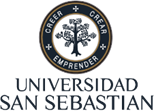                                         Sexto Básico 2020                                             “Teselados”Nombre: __________________________________Fecha: ______Curso: _____Puntaje total:  30 puntos____Puntaje Obtenido:___________Nota:__________Objetivo de Aprendizaje:Conocer los teselados en figura 2D y las características de estas.I.- Con tu creatividad y conocimiento elabora un teselado en el siguiente recuadro.             (10 puntos)                                                                         II.- Responde las siguientes preguntas:                                (5 puntos cada una, 20 puntos total)1.- ¿Cuáles son las traslaciones isométricas? Nómbralas y ejemplifica. 2.- ¿Qué son las teselados?  3.- ¿Qué tipos de teselados existen?  4.-  Haz un listado de 5 ejemplos donde existen los teselados en la naturaleza. DESARROLLO: 